Муниципальное дошкольное образовательное учреждениедетский сад № 13 «Звёздочка» Творческий проект для детей 5-7 лет«Сундук со сказками»УгличТворческое название проекта: «Волшебный сундучок»Актуальность проекта.Одной из особенностей современного образования является создание условий для развития обучающихся, мотивирование детей учиться эффективно и с удовольствием. Поэтому, как педагоги, мы видим своей задачей поддержать наших воспитанников, чтобы они становились более самостоятельными в жизни и обучении. Для нас важным стал поиск новых интересных форм работы с детьми и родителями. Мы считаем, что одной из таких форм является технология проектирования, дидактическая ценность которой заключается в том, что она помогает связать обучение с жизнью, ставит во главу угла интересы, идеи и предложения самих детей.Аннотация проекта.Участники проекта: дети 5-7 лет (группы «Колокольчик», «Рябинушка»), воспитатели: Белякова Е.В., Гусак М.Ю., Яровая С.К.Участие в данном проекте поможет сформировать у детей представления:какая работа проходит при подготовке театрализованной постановки;кто еще, кроме артистов, задействован в подготовке театрализованной постановки.Тип проекта: творческийТип проекта по форме: коллективныйТип проекта по временным рамкам: краткосрочный Сроки проекта: 1 неделяОбразовательные области: художественно-эстетическое развитие, социально-коммуникативное развитие, речевое развитие, познавательное развитие.Цель: выяснить, как создается спектакль. Задачи:узнать, Практическая значимость проекта.Данный проект поможет поддержать интерес у детей к театральному искусству, активизировать творчество детей, направленное на создание социально значимых творческих продуктов (театрализованная постановка).Участие в проекте позволит каждому ребенку проявить собственную инициативу, самостоятельность; обрести навыки работы в команде.Описание проекта.Постановка проблемы. Поводом для данного проекта послужило представление артистов Ярославского цирка «Как Ёжик с Медвежонком Новый год праздновали», показанное в детском саду 19 01.2020г. Ребята были впечатлены мастерством талантливых актеров, и после представления спросили у воспитателя, как разыгрываются спектакли. Маша предложила самим поиграть в театр. Другие ребята поддержали её идею. При совместном обсуждении дети захотели подробнее узнать:Основополагающий вопрос:Как готовится спектакль?Частные вопросы:Какую сказку можно разыграть?Что нужно, чтобы показать спектакль?Где можно показать спектакль?Кто что делает при подготовке спектакля?Дети начали предлагать, какую сказку можно показать: «Репка», «Колобок», «Теремок». Дети сами назначили роли – оказалось, что не всем ребятам достались роли в сказке. Возникла проблема: все дети захотели стать участниками сказочного представления, но количество ролей было ограничено. В ходе обсуждения возникшей проблемы решили сыграть две сказки. Часть детей будут артистами, остальные – зрителями, затем поменяются местами. Кто-то предложил расставить стульчики для зрителей, пока артисты готовятся к представлению. Ребята обыграли знакомые для них сказки «Колобок» и «Теремок». Эта деятельность принесла детям массу положительных впечатлений и радостных эмоций. На следующий день ребята вновь изъявили желание играть в театр. Однако обе сказки уже были сыграны. От детей поступили предложения придумать новые сказки, показать представление для других детей, устроить настоящий театр. Так зародилась идея проекта: подготовить представление, в котором для всех детей найдутся роли и обязанности.  Этапы реализации проекта. Результаты проекта. Для детей младшего возраста организовано театрализованное представление по сказке «Теремок». Центр сюжетно-ролевых игр пополнен новыми материалами, созданными детьми: маски, декорации. В ходе реализации проекта дети имели возможность свободно включаться в театрализованную деятельность, проявлять свою инициативу и самостоятельность в творчестве и организации совместной работы. Дети узнали о том, какая работа проходит при подготовке спектакля, и кто еще, кроме артистов, задействован в подготовке театрализованной постановки. Продукты проекта.Театрализованное представление по сказке «Теремок». Творческие работы детей: билеты, афиша, декорации, маски для театрализации. Все необходимое для спектакля – декорации, маски, афишу, билеты – ребята изготовили самиТворческие продукты проекта «Сундук со сказками»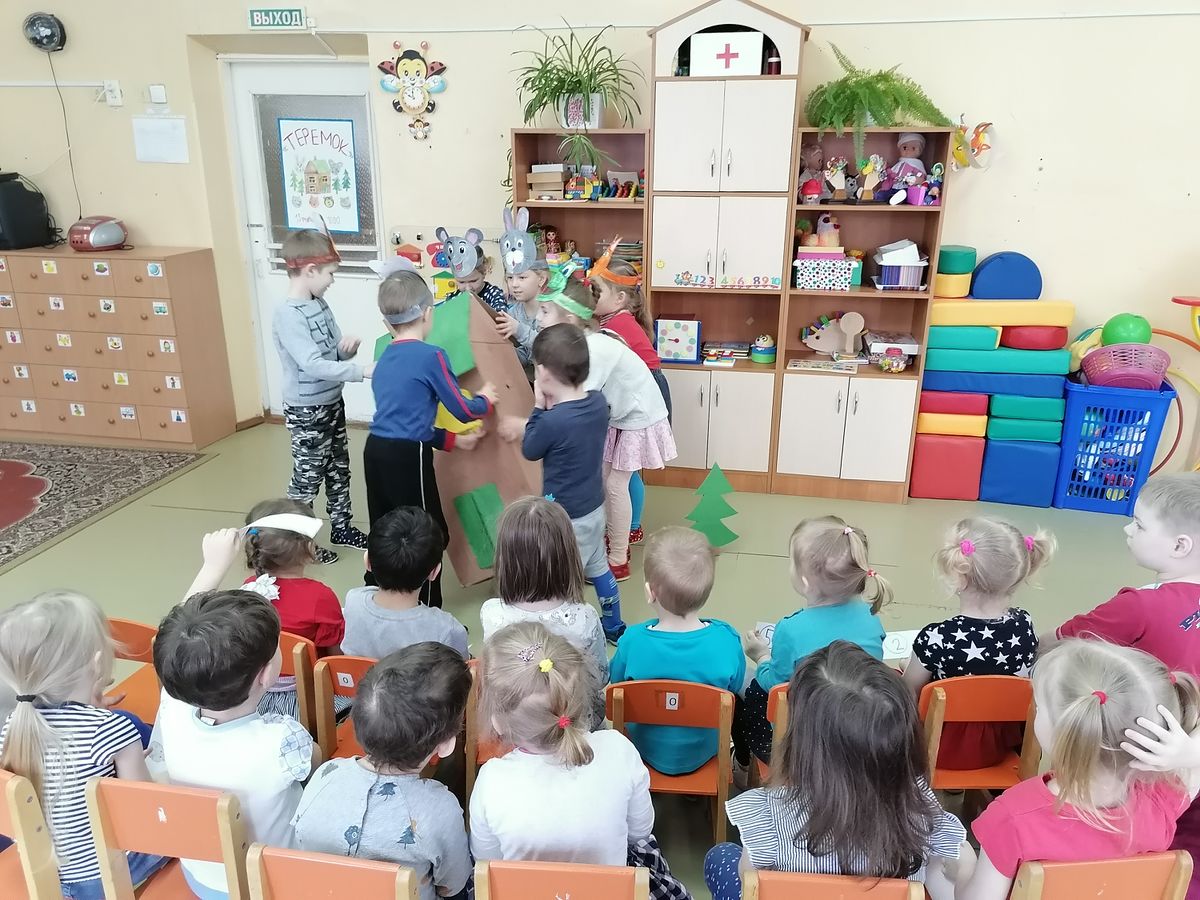 Руководители проекта:                                                                                 Гусак Марина Юрьевна,                                                                         воспитатель 1 кв. категорииБелякова Елена Вячеславовна,                                                                                     воспитатель 1 кв. категорииЯровая Светлана Константиновна,воспитатель 1 кв. категорииНазвание этапаСрокиДетиПедагогПодготовительно-проектировочный10.02.2020Предложили деятельность для проекта.Участвуют в обсуждении темы проекта, содержания деятельности.Участвуют в разработке плана проекта.Наблюдает за детьми, ходом их обсуждения.Участвует в обсуждении темы проекта с детьми группы.Координирует деятельность детей по разработке плана проекта.Обеспечивает сохранение бесконфликтной среды при обсуждении детьми проектной деятельности.Практический10.02.2020 -12.02.2020Обсуждают, что необходимо для подготовки театрализованного представления: билеты, афиша, костюмы, атрибуты. Обсуждают, какими будут билеты и афиша, как их сделать, голосуют. Изготавливают билеты и афишу (НОД, Приложение 1).Размещают афишу в группе младшего возраста детского сада.Изготавливают декорации, маски для театрализации (НОД, Приложение 2). Репетируют.Координирует деятельности детей.Проводит НОД по продуктивной деятельности детей.Наблюдает за детьми, при необходимости координирует их действия.Наблюдает за детьми, при необходимости координирует их действия.Отрабатывает с детьми движения, жесты, речь и импровизируют голоса животных, используя элементы пантомимы, упражнений на звукопроизношение, пальчиковую и дыхательную гимнастику и т.д.Презентация13.02.2020Участвуют в оформлении сцены.Дети-артисты: выступают с театрализованной постановкой.Остальные дети выполняют роль гримеров, костюмеров, билетеров.Помогают детям занять свои места.Совместно с педагогами группы младшего возраста (в которой будет показан спектакль) готовят помещение для театрализации: расставляют стулья для зрителей, прикрепляют к спинкам круги с номерами (соответственно билетам). Оформляют сцену необходимым инвентарем и атрибутами.Обобщающе-результативный14.02.2020Анализируют результаты проектной деятельности. Обсуждают перспективы развития проекта:показ спектакля для детей из других групп;показ спектакля для родителей;работа над новыми сказочными сюжетами;изготовление новых атрибутов и декораций. Координирует деятельность детей.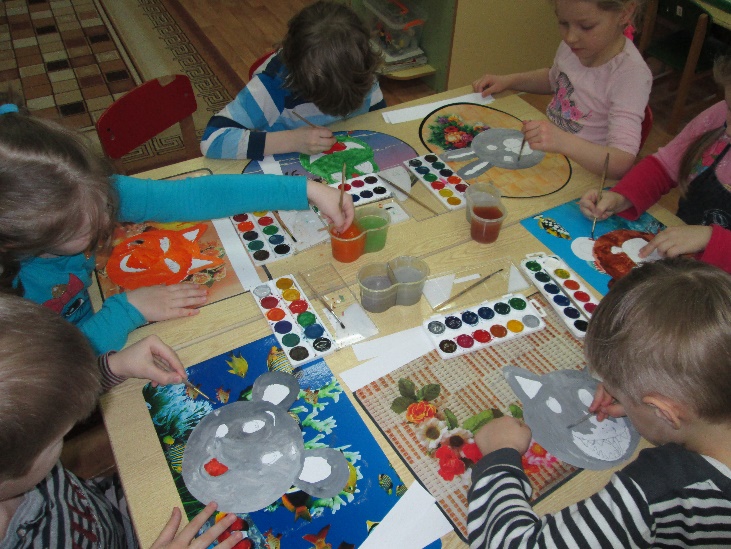 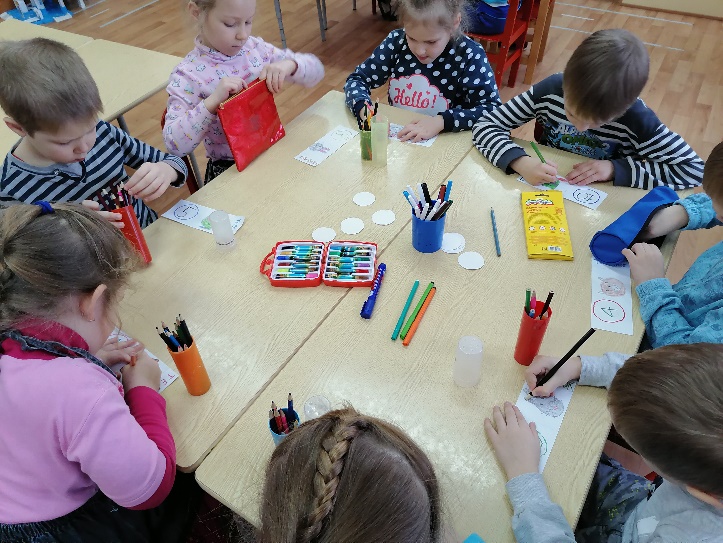 Изготовление масок для артистовИзготовление билетов для зрителей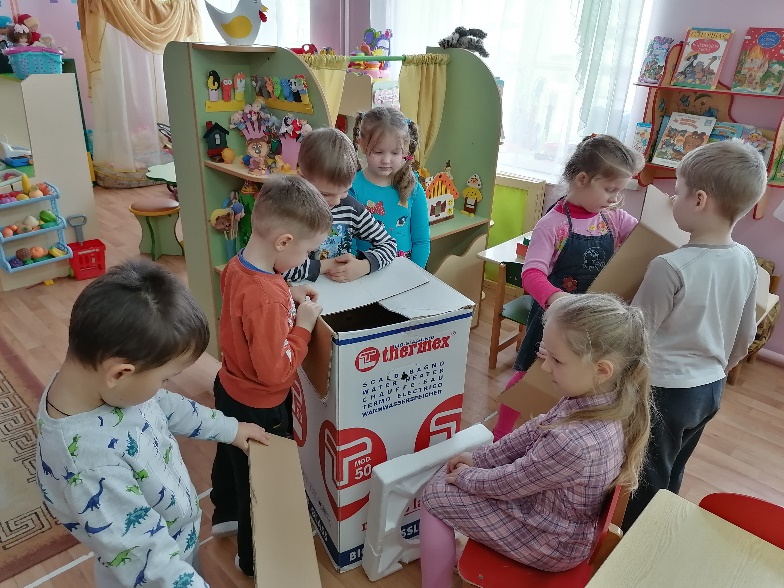 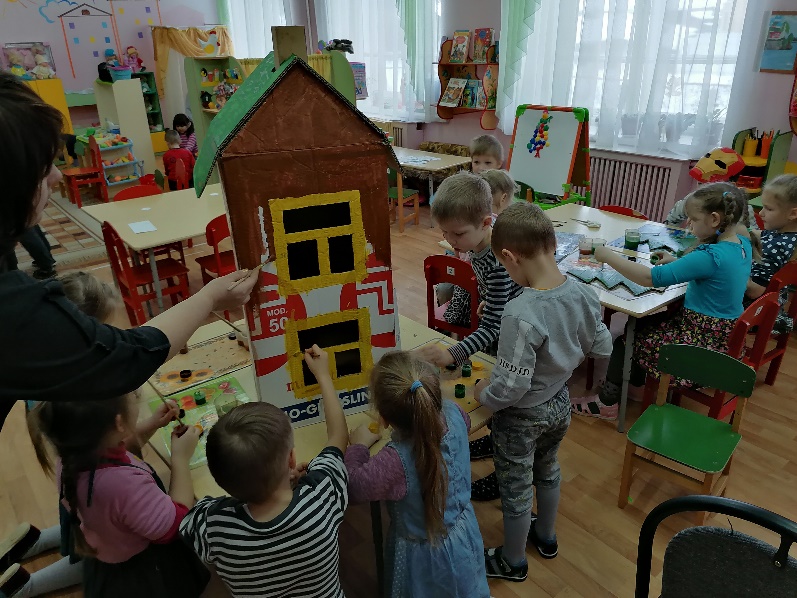 Изготовление декорацийИзготовление декораций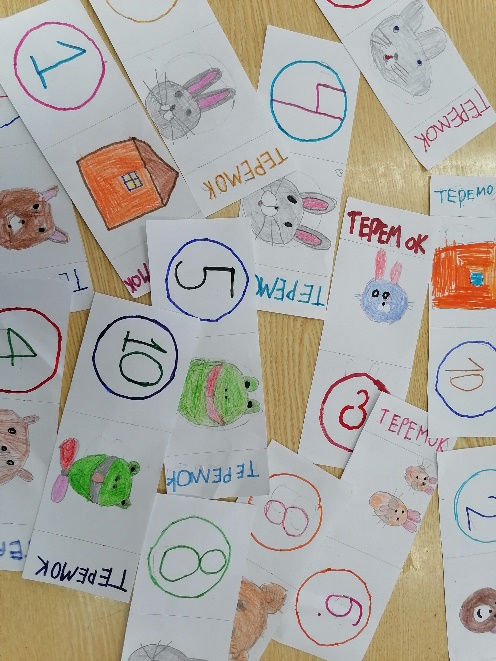 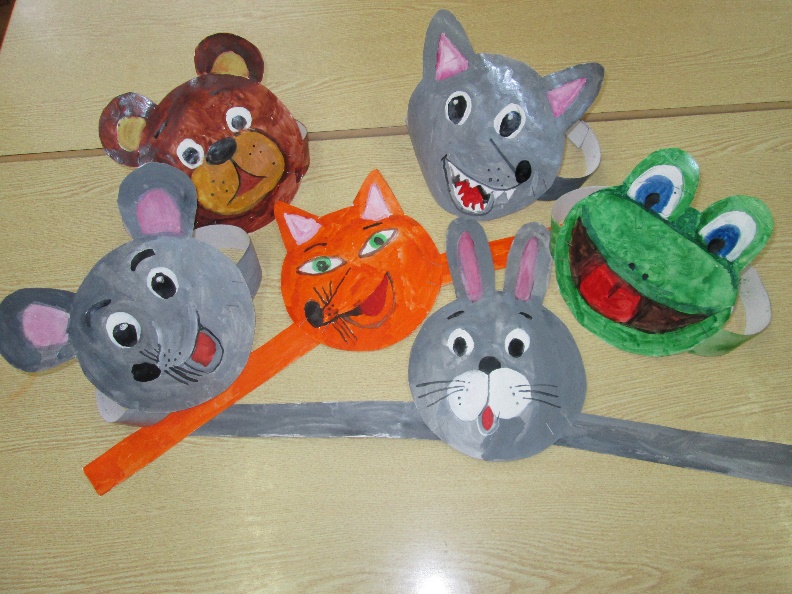 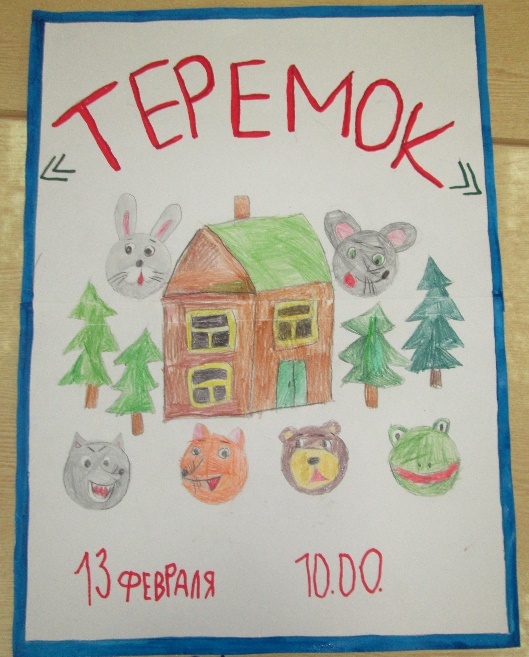 Билеты для зрителейМаски для артистов Маски для артистов Маски для артистов Афиша спектакляТеатрализованное представление по сказке «Теремок» в группе «Лучики» (3 – 4 года)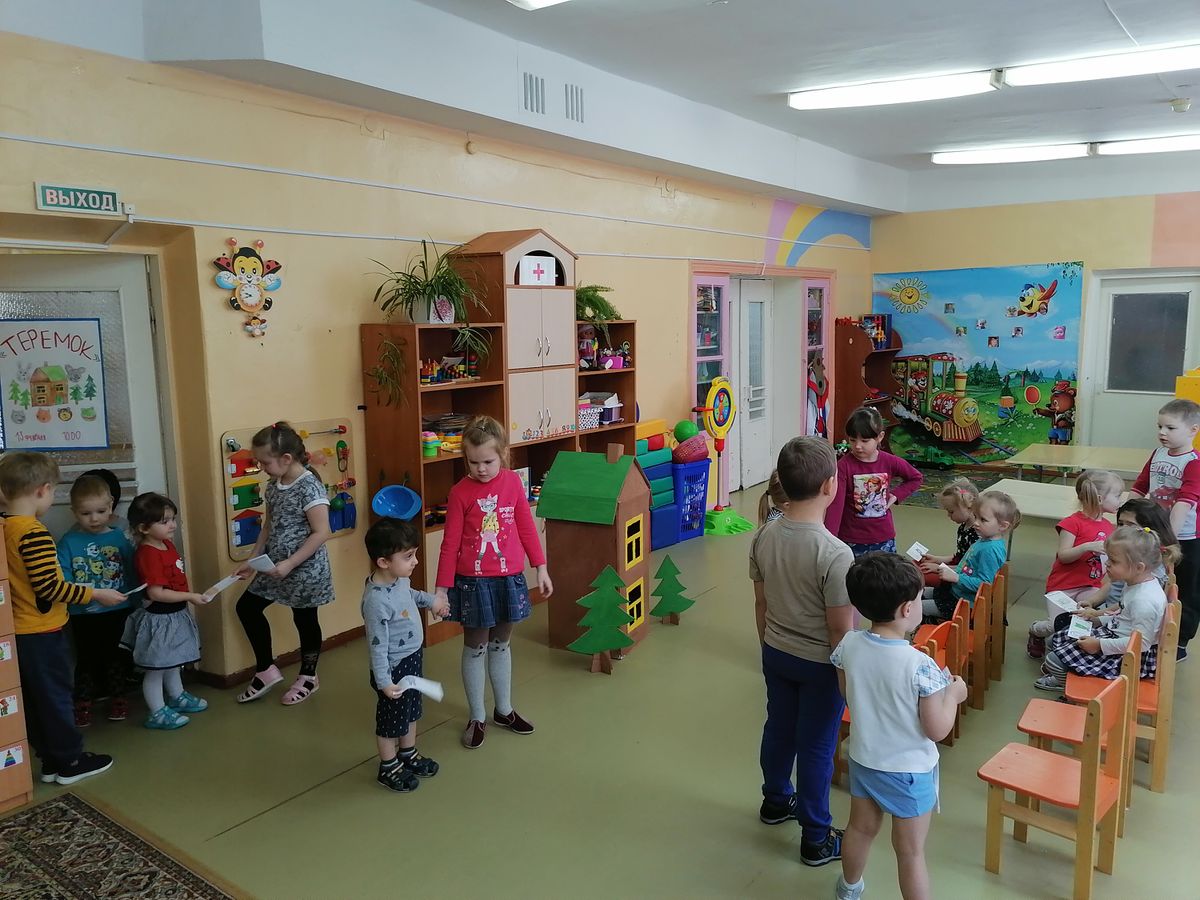 